Свердлов Кирилл, 4АВоенный корреспондент Фотографии города Перми во время Великой отечественной войны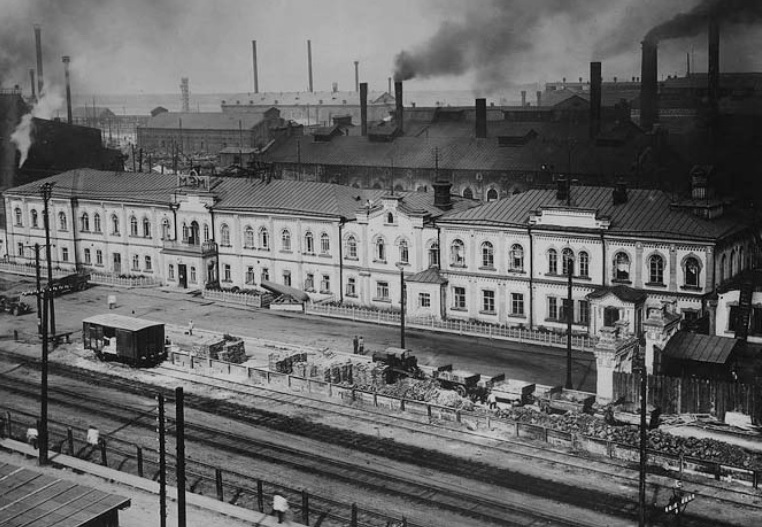 Рисунок 1 Мотовилихинский завод во время ВОВНайти фотографии н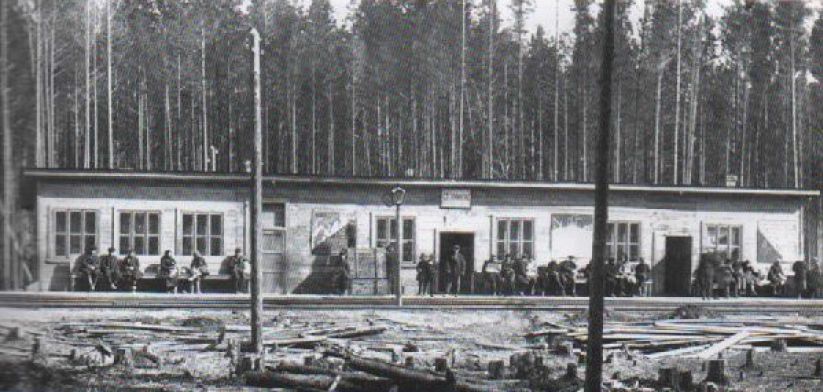 Рисунок 2 Эвакуация в Молотов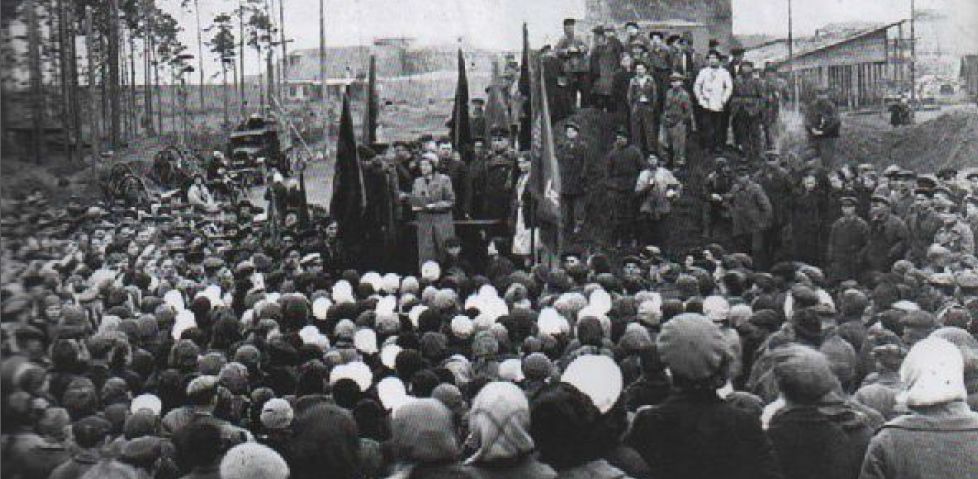 Рисунок 3 Эвакуация в Молотов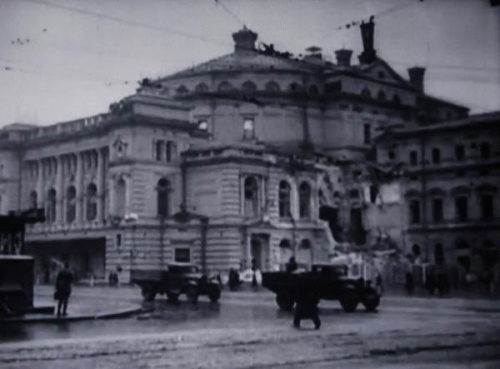 Рисунок 4 Эвакуация знаменитого Мариинского театра в Молотов, что помогло сохранить ленинградскую культуру